　东乡区2019年面向社会招聘中小学幼儿园教师成绩公示　　东乡区2019年面向社会公开招聘中小学、幼儿园教师的面试工作已结束，综合成绩排序结果已出，经“东乡区公开招聘教师工作领导小组”研究审定，现将东乡区2019年面向社会招聘中小学、幼儿园教师成绩予以公示，本次成绩包含笔试成绩、面试成绩及折算后的总成绩。　　如有异议，可在8月12日前向东乡区教育局反映，联系电话：0794-4232108。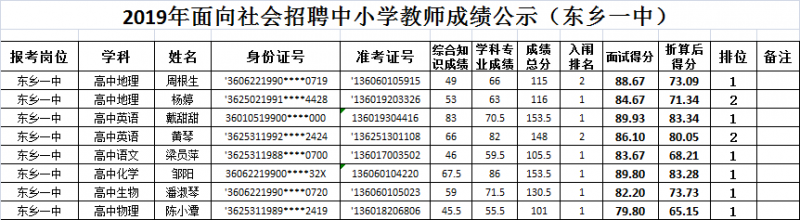 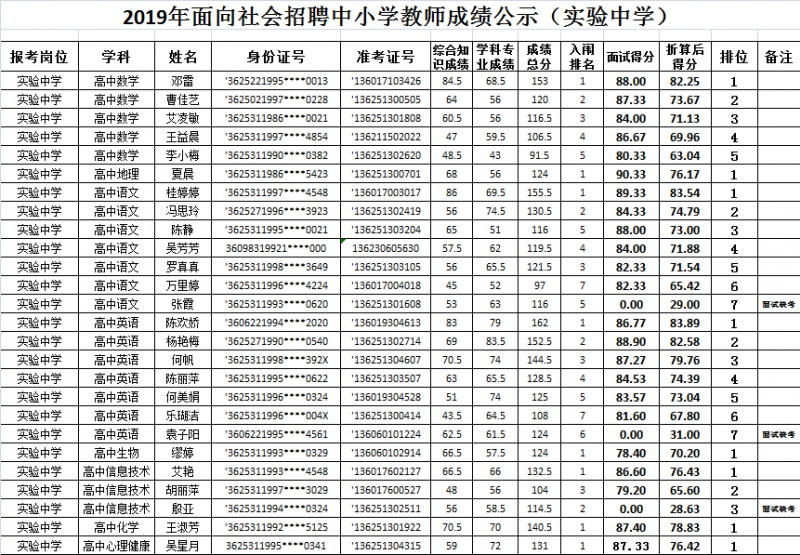 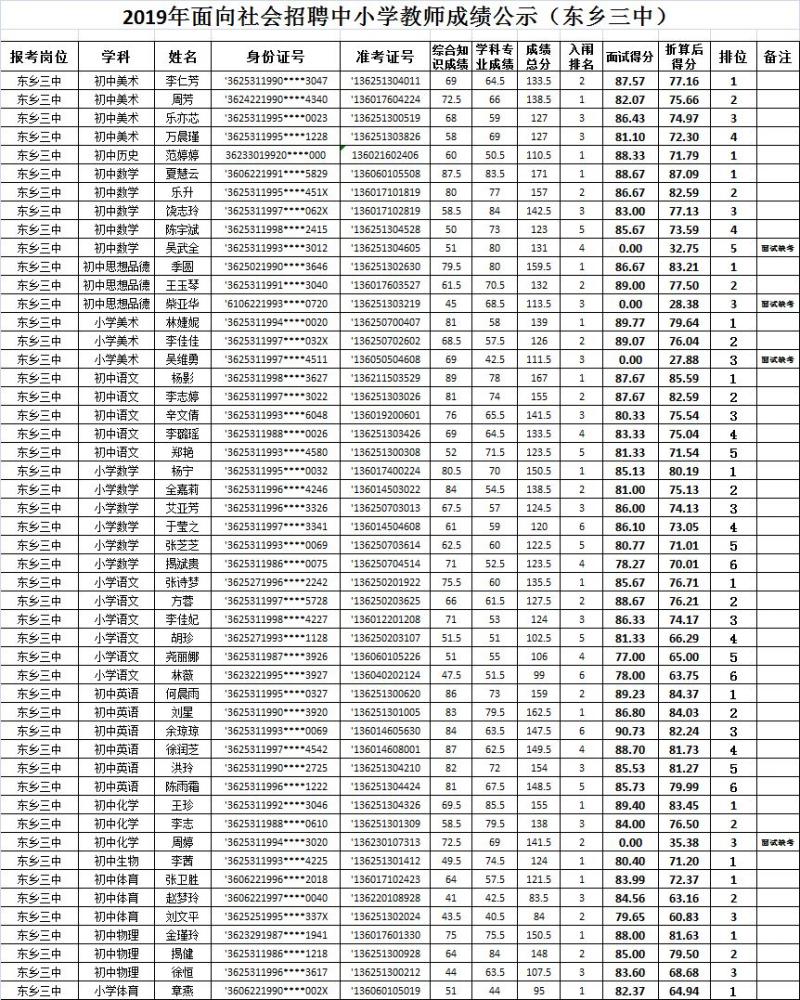 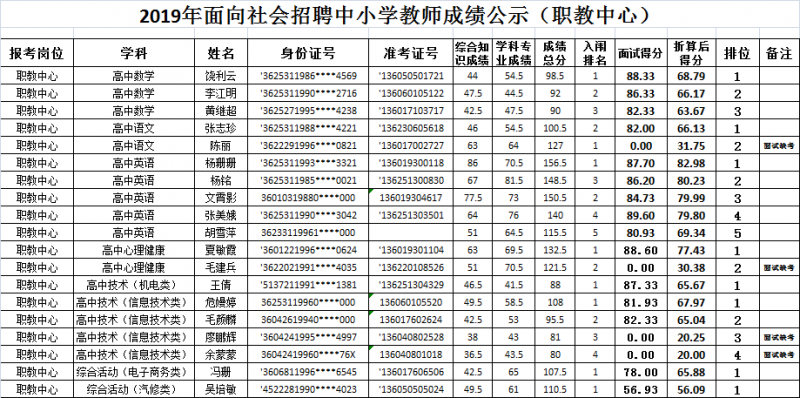 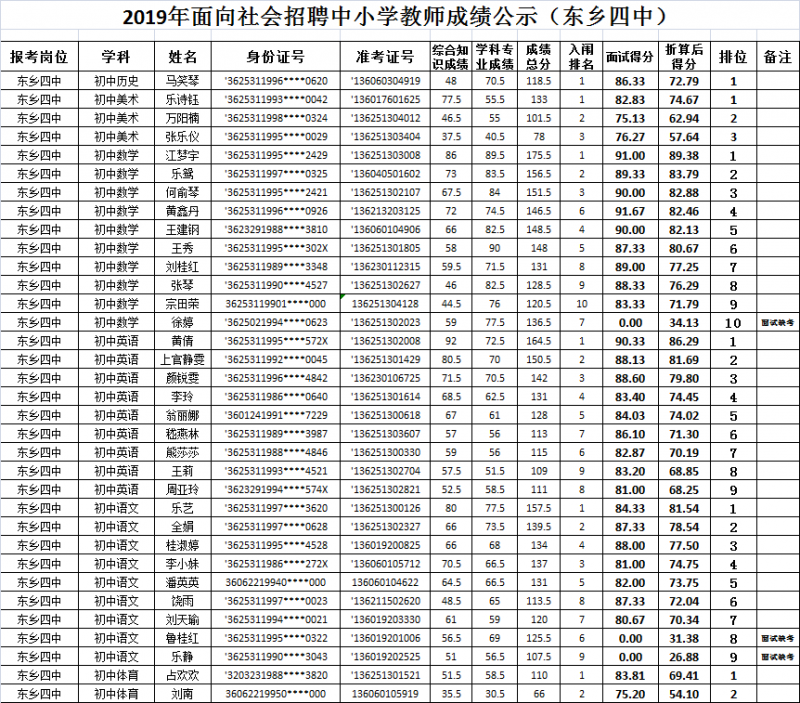 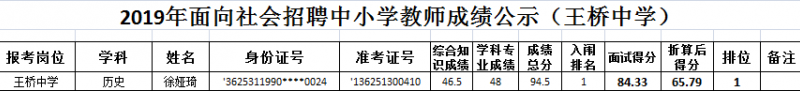 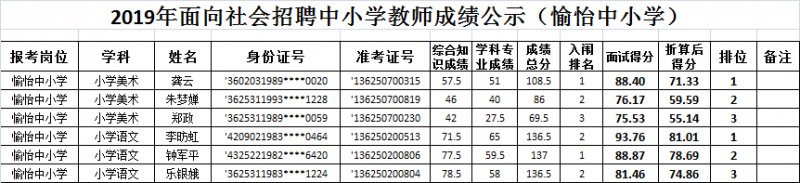 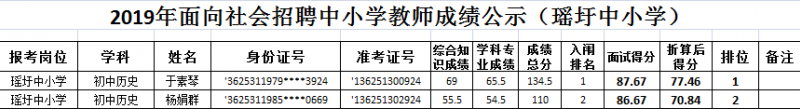 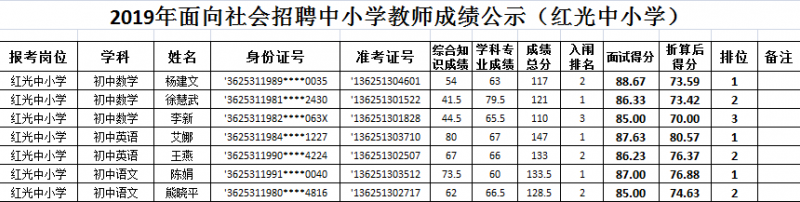 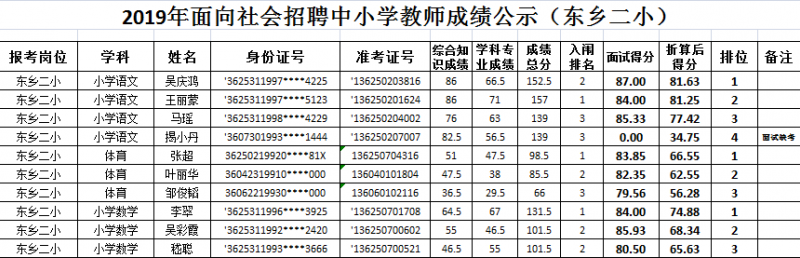 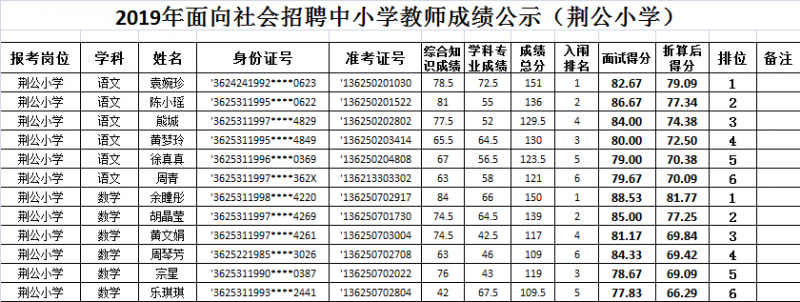 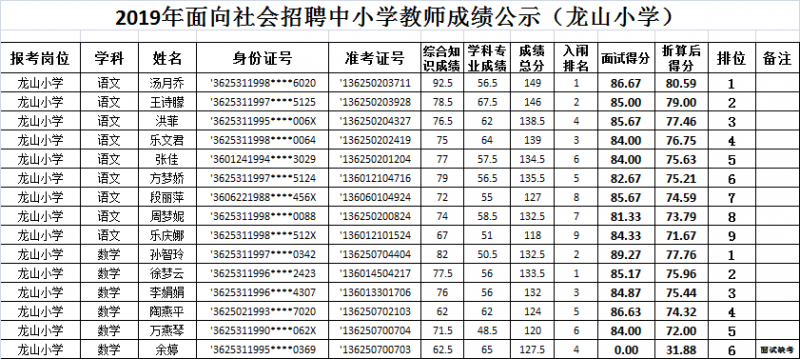 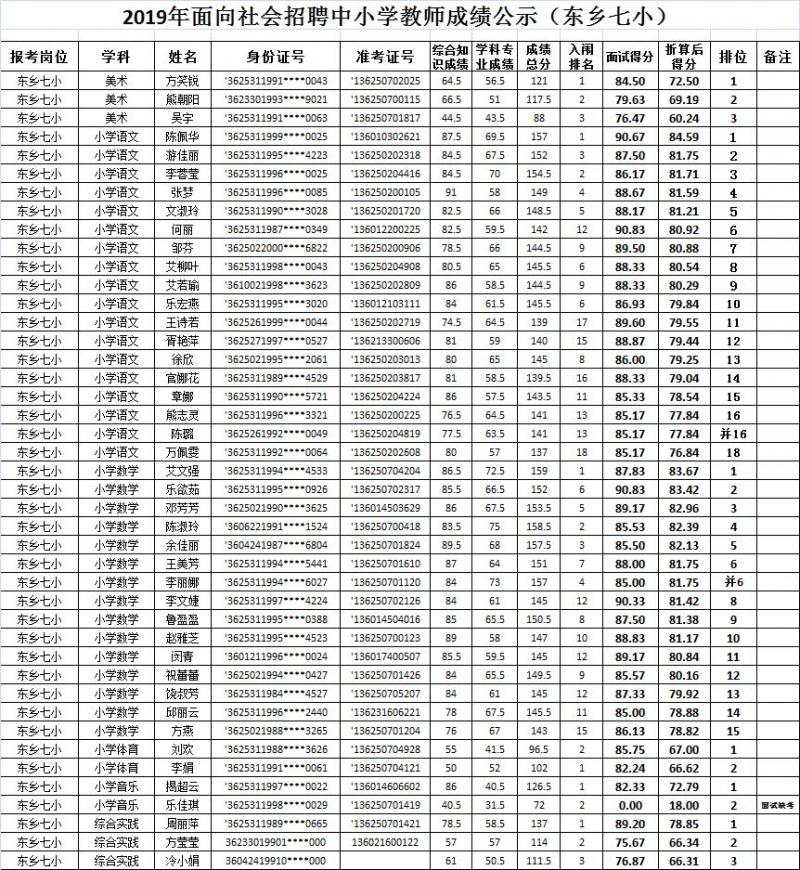 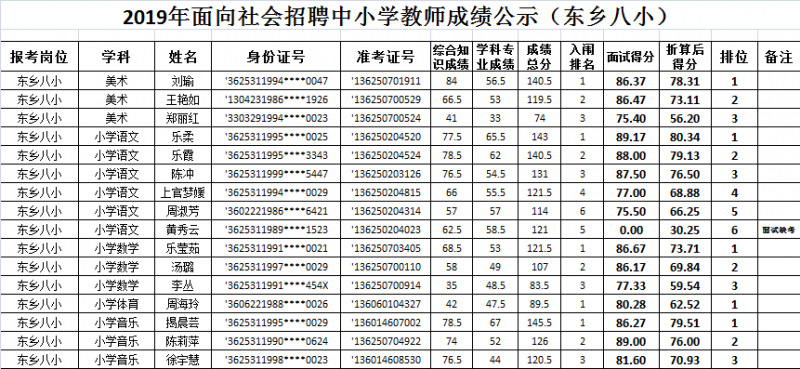 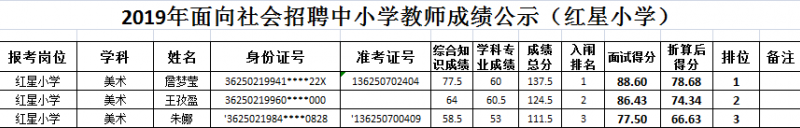 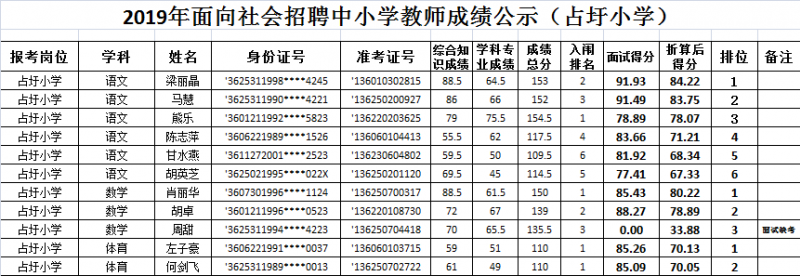 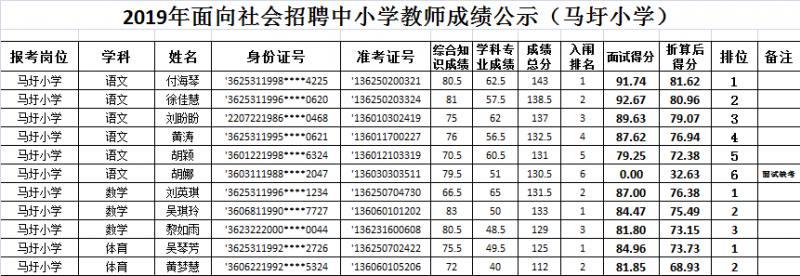 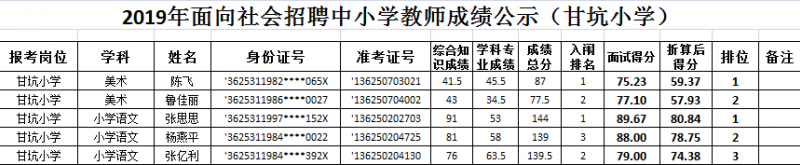 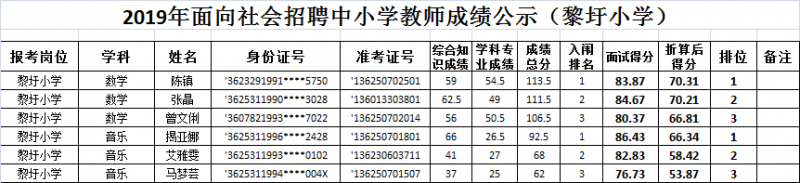 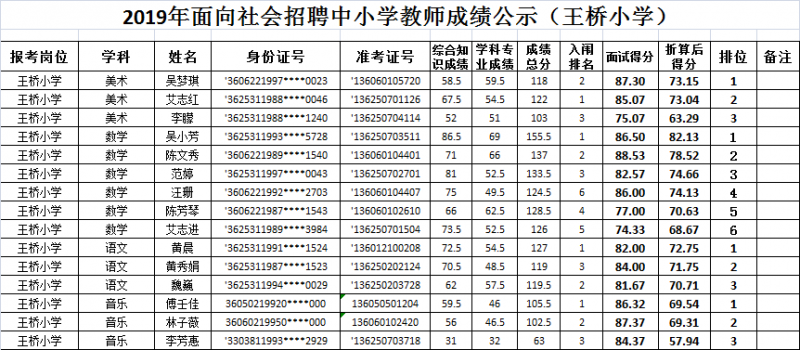 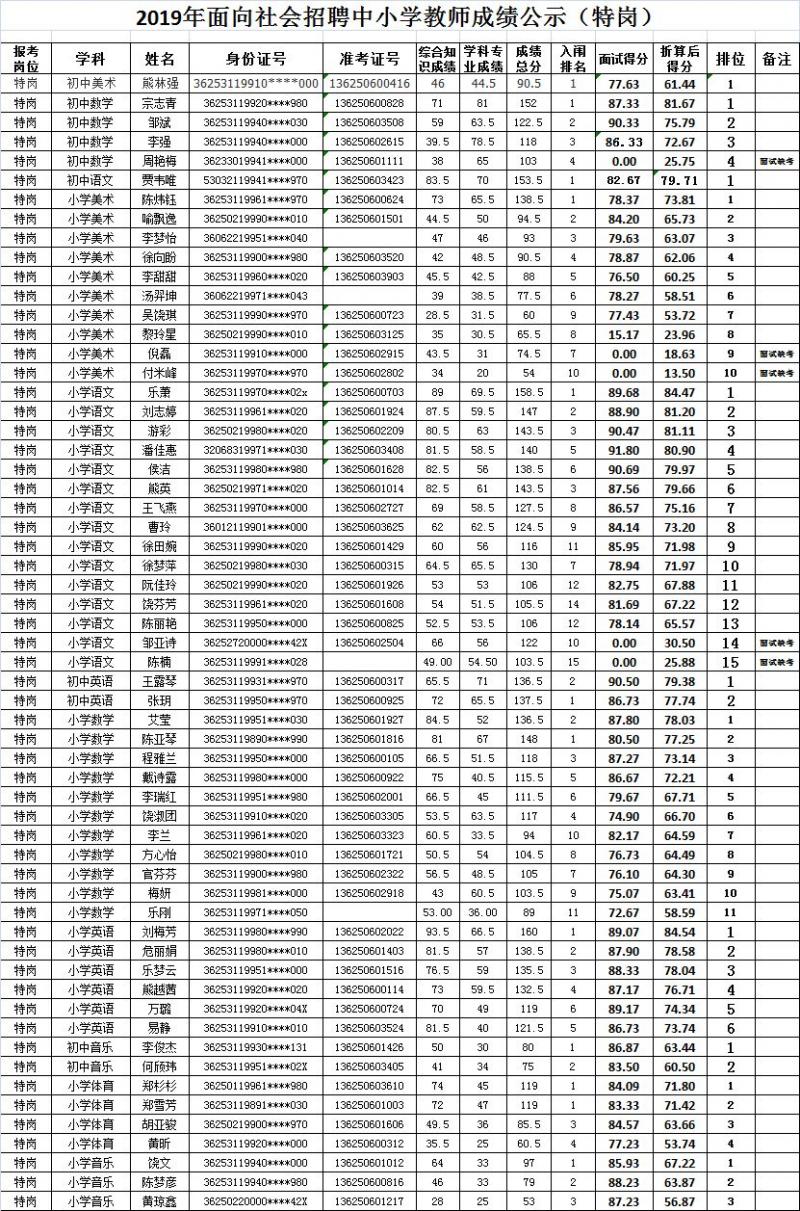 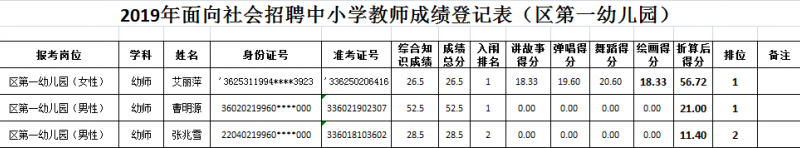 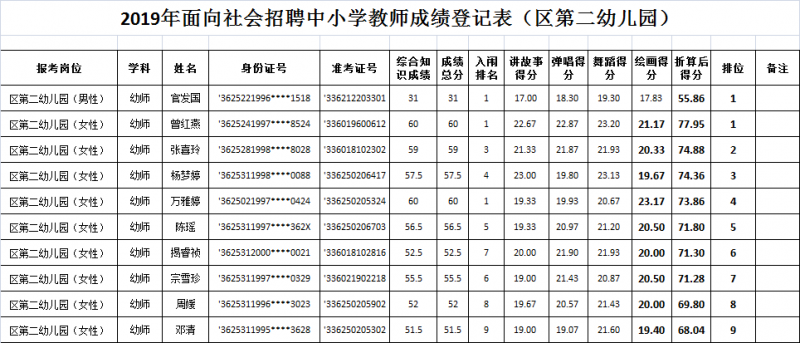 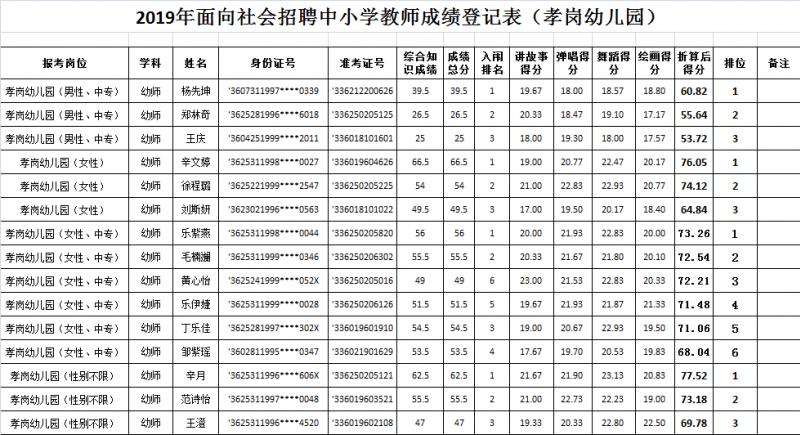 